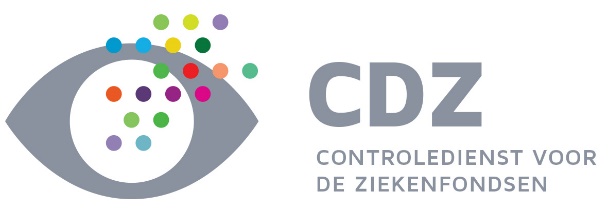 KlachtenformulierUw persoonlijke gegevens Om uw klacht zo efficiënt en zo snel mogelijk te kunnen behandelen vragen we u om de volgende velden in te vullen:Gedetailleerde beschrijving van het probleemHebt u nog andere opmerkingen of toelichtingen?Datum: Handtekening:Wanneer dit formulier is ingevuld kunt u het per post of elektronisch aan de CDZ overmaken (onze contactgegevens vindt u op de pagina ‘Contact’ van onze website). We stellen alles in het werk om snel op uw klacht te reageren.NaamVoornaamE-mailadresVolledig adresTelefoonnummerWat is het onderwerp van uw klacht (probeer zo duidelijk en volledig mogelijk te zijn in de verwoording van uw klacht)?Wanneer hebben de feiten zich voorgedaan (datum)?Op welke dienst heeft uw klacht betrekking? Juridisch              Financieel         Algemene directie Algemene zaken en personeel   Volgt uw klacht op een brief/e-mail die van een dienst van de Controledienst afkomstig is?  ja                      neeZo ja, wat is het referentienummer en de naam van de contactpersoon?Referentienr.: Contactpersoon: Hebt u de Controledienst of de betreffende dienst(en) reeds gecontacteerd alvorens deze klacht in te dienen?  ja                      neeZo ja, wanneer en op welke manier (telefonisch, per e-mail, per brief ...)?Datum:Manier:Contactpersoon: